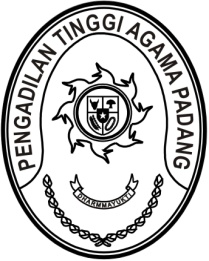 Nomor	:	W3-A/1167/KP.04.5/4/2022	7 April 2022Lampiran	:	1 (satu) berkasPerihal	:	Permohonan Pindah Tugas		Diana Hanifah, S.IPKepada Yth.Sekretaris Mahkamah Agung RIAssalamu’alaikum, Wr. Wb.	Bersama ini kami teruskan permohonan pindah tugas Sdr. Diana Hanifah, S.I.P 
NIP. 199308152015072001, jabatan Analis Pengembangan Wilayah pada Sub Koordinator Pengembangan Wilayah, Fisik dan Prasarana pada Bidang Pembangunan, Inovasi dan Teknologi pada Badan Penelitian dan Pengembangan Kota Solok ke Pengadilan Agama Solok dalam wilayah hukum Pengadilan Tinggi Agama Padang, pada prinsipnya kami dapat menerima/menyetujui permohonan tersebut untuk mengisi formasi Analis Tata Laksana pada Pengadilan Agama Solok.	Sebagai bahan pertimbangan untuk proses kepindahan tersebut, terlampir kami kirimkan sebagai berikut: Surat Permohonan;Surat pernyataan bersedia menerima dari Pengadilan Tinggi Agama Padang;Surat persetujuan pindah dari Walikota Solok;Fotocopy SK CPNS;Fotocopy SK PNS;     Fotocopy sah SK Pangkat Terakhir;Fotocopy sah SK jabatan terakhir;Fotocopy Kartu Pegawai;Fotocopy Ijazah Terakhir;Fotocopy sah SKP 2 (dua) tahun terakhir;Surat Keterangan Bersih dari Temuan Pemeriksaan;Surat Pernyataan Tidak Pernah Dijatuhi Hukuman Disiplin Tingkat Sedang/Berat;Surat Pernyataan Tidak Sedang Menjalani Proses Pidana Atau Pernah Dipidana Penjara Berdasarkan Putusan Pengadilan Yang Telah Berkekuatan Hukum Tetap;Surat Pernyataan Tidak Sedang Menjalani Pendidikan atau Tugas Belajar;Surat Pernyataan Tidak Menuntut Tunjangan Kinerja pada Tahun Berjalan;Analisis Jabatan (ANJAB) dan Analisis Beban Kerja (ABK) jabatan Analis Tata Laksana Pengadilan Agama Solok;Fotocopy SK Mutasi Suami yang bersangkutan;Fotocopy Kutipan Akta Nikah;Kartu Istri yang bersangkutan.	Demikian kami sampaikan, atas perkenan Bapak diucapkan terima kasih.	Wassalam	Ketua, 	Drs. H. Zein Ahsan, M.H.	NIP. 195508261982031004Tembusan :Ketua Pengadilan Agama Solok;Diana Hanifah, S.I.P., Analis Pengembangan Wilayahpada Badan Penelitian dan Pengembangan Kota Solok.